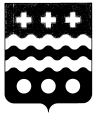 АДМИНИСТРАЦИЯ МОЛОКОВСКОГО муниципального округаТВЕРСКОЙ ОБЛАСТИПОСТАНОВЛЕНИЕВ соответствии Федеральным законом  от 27 июля 2010 г. № 210-ФЗ "Об организации предоставления государственных и муниципальных услуг", Федеральным законом от 6 октября 2003 года № 131 - ФЗ " Об общих принципах организации местного самоуправления в Российской Федерации", Администрация  Молоковского муниципального округа Тверской области п о с т а н о в л я е т:Внести  в Административный регламент по предоставлению муниципальной услуги «Выдача разрешений на проведение земляных работ на территории Молоковского муниципального округа»,  утвержденный постановлением Администрации Молоковского муниципального округа Тверской области от 28.10.2022г № 271 (далее - Регламент) следующие  изменения:1.1. Исключить п.5.8 из текста Регламента1.2. Дополнить раздел 5 Регламента нормами Постановления Правительства РФ от 16 августа 2012года №840:«Уполномоченный на рассмотрение жалобы орган, предоставляющий муниципальную услугу, многофункциональный центр, привлекаемая организация, учредитель многофункционального центра вправе оставить жалобу без ответа в следующих случаях:а) наличие в жалобе нецензурных либо оскорбительных выражений, угроз жизни, здоровью и имуществу должностного лица, работника, а также членов его семьи;б) отсутствие возможности прочитать какую-либо часть текста жалобы, фамилию, имя, отчество (при наличии) и (или) почтовый адрес заявителя, указанные в жалобе.
 Уполномоченный на рассмотрение жалобы орган, предоставляющий муниципальную услугу, многофункциональный центр, привлекаемая организация, учредитель многофункционального центра сообщают заявителю об оставлении жалобы без ответа в течение 3 рабочих дней со дня регистрации жалобы.».2. Контроль за исполнением настоящего постановления оставляю за собой.3. Настоящее постановление вступает в силу после его официального опубликования.26.12.2022 г.        пгт  Молоково            №  377-7О внесении изменений в Административный регламент по предоставлению муниципальной услуги «Выдача разрешений на проведение земляных работ на территории Молоковского муниципального округа», утвержденный постановлением Администрации Молоковского муниципального округа Тверской области от 28.10.2022г № 271Глава Молоковского муниципального округаА.П. Ефименко